zajtrkkosilopopoldanska malica14.10.2019ponedeljekJajčna jedPol beli kruhSadno zeliščni čaj z manj sladkorjaSirKoruzni kruhSadno zeliščni čaj z manj sladkorjaJuneči golaž z bio zelenjavoSkutni svaljkiZelena solata z rdečim radičem in domačim fižolom RibničanomPol beli kruh manj soli brez aditivovČaj z bio limonoPolnozrnati otroški piškotiLipov čaj15.10.2019torekBio prosena kaša a bio mleku iz ilirske BistriceNavadni jogurtMed domač iz Ilirska BistriceŽemljaJabolko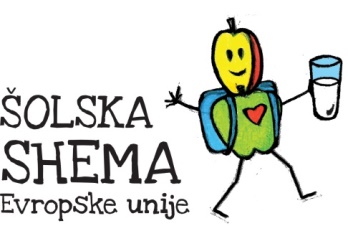 Korenčkova juhaPuranji file v romali z zelenjavoFužiBrokoli na maslu z drobtinicamiPisani kruhMalo sladek čajSkuta z jabolkiLešniki16.10.2019sredapiškotiMalo sladek čajDomači ribji namazPol beli kruh brez aditivov manj soliMalo sladek čajFižolova enolončnica brez mesaRulada z marmelado z manj sladkorjaKoruzni kruh brez aditivovČaj brez sladkorja z limonomarmeladaČrni kruhOtroški čaj17.10.2019četrtekSirPiščančja prsa v ovojuŽemlja s semeniČaj manj sladkan z bio limonoPiščančja estra salamaŽemlja s semeniMalo sladek čaj z bio limonoMandarine iz NeretvePorova juhaSvinjska pečenkaPire krompirRdeča pesa v solatiGraham kruhMalo sladek čajLca probiotični jogurt brez GSOKoruzni kruh brez aditivov z manj soli18.10.2019petekMlečni zdrob na bio mlekuFrancoski rogljiček z lešnikovo kremo sveže pečenmlekoRibji polpetiMaslen krompirMešana solataKruhZeliščni čajJabolkaOvseni kruh brez aditivov z manj soli